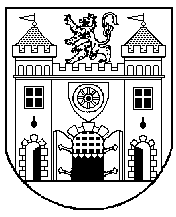 STATUTÁRNÍ MĚSTO LIBERECZASTUPITELSTVO MĚSTA LIBERCEč. 6/2023OBECNĚ ZÁVAZNÁ VYHLÁŠKA STATUTÁRNÍHO MĚSTA LIBEREC,kterou se mění Obecně závazná vyhláška statutárního města Liberec č. 5/2019, o místním poplatku z pobytuZastupitelstvo města Liberec se na svém zasedání dne 30. 3. 2023 usneslo vydat usnesením č. 50/2023 na základě § 14 zákona č. 565/1990 Sb., o místních poplatcích, ve znění pozdějších předpisů, a v souladu s ustanovením § 10 písm. d) a § 84 odst. 2 písm. h) zákona č. 128/2000 Sb., o obcích (obecní zřízení), ve znění pozdějších předpisů, tuto obecně závaznou vyhlášku (dále jen „vyhláška“):Čl. 1Obecně závazná vyhláška č. 5/2019 statutárního města Liberec, o místním poplatku z pobytu (dále jen „obecně závazná vyhláška č. 5/2019“), se mění takto:V Čl. 6 „Sazba poplatku“ se mění částka 19 na 40. Nově Čl. 6 zní: „Sazba poplatku činí 40,- Kč za každý započatý den pobytu, s výjimkou dne počátku pobytu.“V Čl. 7 „Poplatkové období“ se bez náhrady vypouští odstavec 3.Ostatní ustanovení obecně závazné vyhlášky č. 5/2019 zůstávají beze změn. Čl. 2Tato vyhláška nabývá účinnosti dnem 1. července 2023.Mgr. Šárka Prachařová v. r.Ing. Jaroslav Zámečník, CSc. v. r.náměstkyně primátoraprimátor města